FO R M A T O  E U R O P E O  P E R  I L  C U R R I C U L U M  V I T A E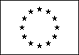 INFORMAZIONI PERSONALINome	LUIGI DE ROSEIndirizzo	************ Telefono	*******FaxE-mail	luigiderose21@gmail.comNazionalità	Italiana Data di nascita	21/05/1986Pagina  - Curriculum vitae di [ DeRose, Luigi ]ESPERIENZA LAVORATIVA• Date (da – a)	01/09/2006 al 09/12/2017Nome e indirizzodel datore dilavoroInvitalia s.p.a. via Calabria 26, RomaTipo di azienda osettoreAzienda parastatale che si occupa di attrazione investimenti esteri e sviluppo d’impresaTipo di impiego	Impiegato a tempo indeterminatoPrincipali mansioni e responsabilitàDal 1/9/2006 al 16/06/2008 impiegato presso la funzione di Front Office:Prima verifica dei requisiti delle domande di ammissione alle agevolazioni, rapporti diretti con imprenditori per fornire chiarimenti e indicazioni su come presentare Domanda di ammissione alle agevolazioni ai sensi del D.lgs185/2000 titolo I.Dal 16/06/2008 al 26/04/2014 , presso Invitalia Attività Produttive spa, assitente del PresidenteDal 26/04/2014 al Dicembre 2015 è stato assegnato al gruppo di lavoro per la ricostruzione post sisma dell’Emilia-Romagna di Invitalia S.p.a. – Settore Erogazione Date (da – a)	09/12/2017 dimissioni volontarie da Invitalia S.p.a.Date (da – a)	Da 23/02/2017 a 30/05/2020Tipo di azienda oSettoreStudio Legale Avv. Vittorio Lombardi –patrocinante in CassazioneTipo di impiego	Praticante  Avvocato abilitatoDate (da – a)	Da  30/05/2020Tipo di azienda Studio Legale Associato Caruso - Celebre Tipo di impiego	 AvvocatoDate (da – a)	Da  03/11/2021Tipo di azienda Struttura Speciale del Presidente della Giunta Regionale della Calabria On. Roberto Occhiuto Tipo di impiego	 Segretario Particolare ISTRUZIONE E FORMAZIONETipo di istituto di istruzione o formazioneMaturità ScientificaLaurea in Giurisprudenza con discussione della tesi “ I poteri di accertamento e i relativi limiti costituzionali a tutela del contribuente”.    Abilitato all’esercizio della Professione forensePrincipali materie / abilità professionali oggetto dello studioPubblicazioni   Diritto Penale, Diritto Tributario, Storia , Economia Aziendale e Economia Politica.Autore dell’articolo scientifico “ La nuova disciplina dell’abuso d’ufficio e la necessità di una tipicizzazione del fatto punibile” pubblicato su Ratio Iuris ISSN 2420-7888 in data 7 marzo 2022;Autore dell’articolo scientifico “ Il nuovo traffico di influenze illecite, la funzione perturbatrice dell’azione pubblica” pubblicato su Ratio Iuris ISSN 2420-7888 in data 12 aprile 2022;Dall marzo 2022 è componente del comitato scientifico della rivista mensile denominata “Medatlantic” Reg. Stampa Trib. di Catanzaro n. 4/2016 del 17/11/2016 - Direttore responsabile Santo Strati - ISSN 2611-8963.CAPACITÀ E COMPETENZE PERSONALIAcquisite nelcorso della vita e della carriera manon necessariamente riconosciute da certificati e diplomi ufficiali.Parte attiva del laboratorio scientifico attivato in seno al Decisions Lab dell’Università MEditerranea di Reggio Calabria , ha contribuito alla stesura, con menzione in quarta di copertina, del Testo Scientifico denominato “Trattato Generale della Concuranza” , scritto dal Prof. Mauro Alvisi ed  edito dalla Media&Books - collana scientifica ScenariosAppassionato di sport: Calcio, Thay boxe, BoxeMADRELINGUA	ITALIANOALTRE LINGUEINGLESECapacità diletturaEccellenteCapacità discritturaBuonoCapacità di 
espressione orale		EccellentePagina  - Curriculum vitae di [ DeRose, Luigi ]CAPACITÀ E COMPETENZE RELAZIONALIVivere e lavorarecon altre persone,in ambiente multiculturale, occupando postiin cui la comunicazione è importante e in situazioni in cui èessenziale lavorare in squadra (ad es. cultura e sport),ecc.Ottime capacità relazionali dimostrate:Sin da giovanissimo organizzatore di eventi per le scuole della Area Urbana di Cosenza.Dal 1/09/2006 al 16/06/2008 impiegato presso Invitalia Spa, del Front Office con il compito di relazionare con gli imprenditori per fornire loro indicazioni su come presentare domanda di ammissione alle agevolazioni ai sensi del Dgls 185/2000 Titolo IDal 26/04/2014 assegnato al gruppo di lavoro per l’emergenza ricostruzione terremoto Emilia Romagna di Invitalia Attività ProduttiveHa svolto sino al dicembre 2010 attività di volontariato presso la comunità di Sant’Egidio in Trastevere.Selezionato per far parte del progetto CWMUN tenutosi a New York dal 10/03/2013 al 17/03/2013 presso la sede dell’ Onu.Membro e socio fondatore del C3 young, la associazione giovanile che fa capo alla associazione Calabresi nel mondo.E’ stato fondatore ed editore di un quotidiano on-line denominato Newsdicalabria.com regolarmente registrato presso il Tribunale di Cosenza CAPACITÀ ECOMPETENZE	PATENTE EUROPEA DEL COMPUTERTECNICHECon computer, attrezzature specifiche, macchinari, ecc.CAPACITÀ E COMPETENZE ARTISTICHEMusica, scrittura,disegno ecc.MI DILETTO NELLO SCRIVERE POESIEPATENTE O PATENTICosenza, lì 05.05.2022Patente BAutorizzo il trattamento dei miei dati personali presenti nel CV ai sensi dell’art. 13 d. lgs. 30 giugno 2003 n. 196 - “Codice in materia di protezione dei dati personali” e dell’art. 13 GDPR 679/16 - “Regolamento europeo sulla protezione dei dati personali”.						In Fede					    Dott. Luigi De Rose